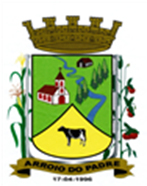 ESTADO DO RIO GRANDE DO SULMUNICÍPIO DE ARROIO DO PADREGABINETE DO PREFEITOMensagem 39/2018ACâmara Municipal de VereadoresSenhor PresidenteSenhores Vereadores             Venho no uso desta, após cumprimentá-los, encaminhar para apreciação desta Casa o projeto de lei 39/2018.             O projeto de lei 39/2018 vem a esta casa buscar autorização legislativa para abertura de Crédito Adicional Suplementar no orçamento do município para o exercício de 2018.             O Crédito Adicional Suplementar destina-se a cobrir despesas adquiridas da implantação e execução da copa Municipal de Futebol de Salão. Devem ser disponibilizados recursos para o pagamento da arbitragem, premiações e material de consumo (bolas, redes, etc.). E é nestas dotações vistas com insuficiência orçamentária e financeira que o Crédito Adicional deverá ser acrescido.            A copa Municipal de Futsal deverá ser agregada as atividades municipais como forma de promover a integração dos grupos desta atividade existentes no Município como também proporcionar entretenimento a toda população.             Diante do exposto, aguardo com a maior brevidade a aprovação de mais este projeto de lei.	Atenciosamente.Arroio do Padre, 04 de junho de 2018. Leonir Aldrighi BaschiPrefeito MunicipalAo Sr.Dário VenzkePresidente da Câmara Municipal de VereadoresArroio do Padre/RSESTADO DO RIO GRANDE DO SULMUNICÍPIO DE ARROIO DO PADREGABINETE DO PREFEITOPROJETO DE LEI Nº 39, DE 04 DE JUNHO DE 2018.Autoriza o Município de Arroio do Padre a realizar abertura de Crédito Adicional Suplementar no Orçamento Municipal de 2018.Art. 1° Fica autorizado o Município de Arroio do Padre, Poder Executivo, a realizar abertura de Crédito Adicional Suplementar no Orçamento do Município para o exercício de 2018, no seguinte programa de trabalho e respectivas categorias econômicas e conforme as quantias indicadas:04 – Secretaria de Educação, Cultura, Esporte e Turismo08 – Manutenção das Atividades Esportivas27 – Desporto e Lazer812 – Desporto Comunitário0408 – Promoção do Esporte e Lazer2.420 – Manutenção das Atividades esportivas3.3.90.31.00.00.00 – Premiações Culturais, Artísticas, Científicas, Desportivas e Outras. R$ 1.000,00 (um mil reais)3.3.90.39.00.00.00 – Outros Serviços de Terceiros – Pessoa Jurídica. R$ 14.000,00 (quatorze mil reais)Fonte de Recurso: 0001 – LivreValor total do Crédito Adicional Suplementar: R$ 15.000,00 (quinze mil reais)Art. 2° Servirão de cobertura para o Crédito Adicional Suplementar de que trata o art. 1° desta Lei, recursos provenientes da redução da seguinte dotação orçamentária:04 – Secretaria de Educação, Cultura, Esporte e Turismo07 – Setor de Atividades Culturais13 – Cultura392 – Difusão Cultural0407 – Patrimônio e Cultura1.423 - Melhorias no Centro de Eventos3.3.90.39.00.00.00 – Outros Serviços de Terceiros – Pessoa Jurídica. R$ 15.000,00 (quinze mil reais)Fonte de Recurso: 0001 – LivreArt. 3° Esta Lei entra em vigor na data de sua publicação.Arroio do Padre, 04 de junho de 2018. Visto técnico:Loutar PriebSecretário de Administração, Planejamento,                     Finanças, Gestão e Tributos      Leonir Aldrighi BaschiPrefeito Municipal